Інформаційний моніторинг проведеної роботи відділами контролю в сфері насінництва та розсадництва терорганів Держпродспоживслужби за період 26.10 2020 р. - 30.10.2020 р.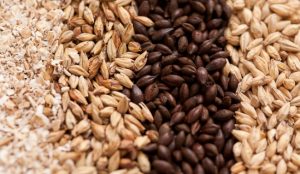 Відділами контролю в сфері насінництва та розсадництва управлінь фітосанітарної безпеки терорганів Держпродспоживслужби проведена роз’яснювальна робота за допомогою засобів електронних комунікацій серед   295 суб’єктів господарювання, сільськогосподарських виробників, реалізаторів насіння та споживачів, підготовлено та розміщено 22 статті, які опубліковані на офіційних веб-сайтах, 4 статі в печатних ЗМІ.Відділами контролю в сфері насінництва та розсадництва надавалась методична та консультативно-роз’яснювальна робота щодо відбору середніх проб насіння ярих культур для визначення посівних якостей, ведення насінницької документації, в яких лабораторіях можна якісно перевірити насіння та садивний матеріал, а також надавалися рекомендації щодо вимог до придбання якісного сертифікованого насіння та садивного матеріалу.В ході проведеної роз’яснювальної роботи акцентували увагу щодо запобігання поширення контрафактного насіння при здійсненні реалізації та зберігання насіння та садивного матеріалу. Здійснення реалізації  проводиться за наявності  супровідних документів, що засвідчують якість насіння, а саме «Довідки про сортові і посівні якості насіння» в якій міститься така інформація: назва підприємства, адреса де придбано насіння, культура, сорт/гібрид, рік врожаю, номер партії, схожість, чистота, вологість, походження насіння, термін дії сертифікату, на основі якого здійснювалась перевірка посівних якостей насіння. За умови, коли насіння власного виробництва, дані про партію вказуються у «Сертифікаті», що засвідчує його посівні якості. Ці документи, повинні зберігатись за місцем торгівлі протягом строку чинності документів за результатами аналізу щодо посівних якостей та пред’являтися за вимогою. Використання і реалізація насіння, яке не забезпечене супровідними документами про їх походження та якість – забороняється. Згідно із ст. 22 Закону України «Про насіння і садивний матеріал» у разі порушення гарантій суб’єкт насінництва та розсадництва несе відповідальність згідно із законом.Протягом звітного періоду проведено 1 позаплановий захід в Луганській області суб’єкта господарювання у сфері біологічної та генетичної безпеки під час створення, дослідження та практичного використання ГМО у відкритих системах агропромислового комплексу в приватному підприємстві «Східноукраїнська генбаза авторського надбання клітинної плазми високоякісної пшениці». У ході перевірки встановлено, що згідно свідоцтв про реєстрацію генофонду рослин України, які видані на лінії, сорти озимої пшениці, суб’єкт господарювання не використовує сорти сільськогосподарських рослин, що створені на основі ГМО, які внесено / або не внесено до Державного реєстру ГМО. За підсумками заходу складено уніфікований акт перевірки та надано рекомендації з питань дотримання чинного законодавства України у сфері біологічної і генетичної безпеки. Дані перевірки включено до автоматизованої системи ІАС 	Головними управліннями Держпродспоживслужби Запорізької, Львівської, Полтавської. Харківської областей проведено наради щодо заходів із запобігання поширення, розповсюдження, попередження випадків використання незареєстрованих генетично модифікованих організмів у відкритих системах.На виконання Наказу Міністерства аграрної політики та продовольства України від 20.12.2018 року № 613 «Про затвердження порядку знищення насіння яке не може бути використане на посів, продовольчі, кормові та інші цілі та садивного матеріалу який не може бути використаний для створення багаторічних насаджень або інших цілях» державними інспекторами проведено контроль за знищенням не протруєного насіння льону у Житомирської області в ТОВ «СП «СПІКА» вагою 8490 кілограм шляхом руйнації з подальшим компостування.В присутності інспектора з насінництва та розсадництва в Київській області знищено насіння кукурудзи вагою 198927 кг ТОВ «Монсанто Україна», з подальшим компостуванням на території МПП «Рада» за адресою: 08623, Київська область,  м. Буча, вул. Яблунська, 99.